EXETER CITY COUNCIL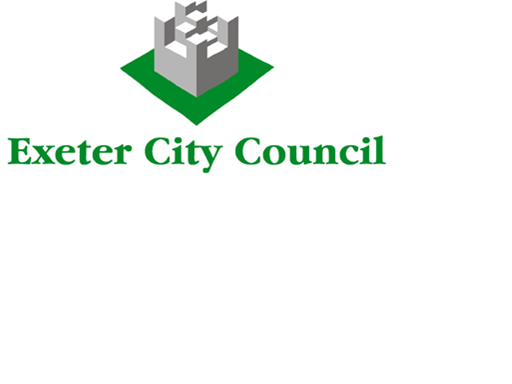 Job DescriptionJOB TITLE				:	Housing IT System ManagerGRADE				:	11POST NO				:	4190SERVICE				:	HousingUNIT					:	Housing REPORTS TO			:	Service Lead Performance, Strategy and Resources RESPONSIBILE FOR		:	2 x Housing IT System Officers  LIAISON WITH			:	Housing 						Payment and Collections						Housing Options 								Staff throughout the Council						Strata Service Solutions						Contractors (Capita) and other external agencies in the public and private sectors						The Project Board	PURPOSE OF JOB1. To design and implement a new housing management computer system for the Housing Service 2. To work closely with all housing teams; Strata Service Solutions and suppliers to ensure the new system is fit for purpose and is implemented successfully3. To construct processes and procedures for staff to enable them to utilise the new system4. To provide training and support for staff during the implementation process5. To thereafter act as the champion and specialist technical lead for the system6. To manage a team of two Housing IT Systems Officers both during the implementation phase and afterwardsMAIN ACTIVITIESProject implementationProject manage the implementation of the new OPENHousing IT system ensuring optimal use of the software features by: Drawing up in conjunction with other parties a programme for delivery of the projectEnsuring that the system is delivered within the agreed timescales Managing the relationship between the supplier, Strata Service Solutions and housing teams Providing manuals and procedures on the system for pre and post implementation Developing the use of self service for customers and contractors and mobile working through the project Managing training and support for new and existing staff to enable them to know how to use the system and to maximise capabilityEnsure systems are reconciled as necessary and system security and integrity are maintained, and ensure data are clean and accurately preserved at all timesTake responsibility for controlling budgets relevant to the project and role. Ensure there are effective systems for proactively identifying and responding to potential budget risksProject managementBe responsible for the accuracy of system output and assist with the production of Government returns, statistics, management reports and other information for both internal and external use in conjunction with managers Participate in the housing software user groups when required, taking an active role in the special interest groups Assist the Housing Managers in ensuring compliance with Data Protection, Freedom of Information and Human Rights requirementsContribute to the development and review of effective policies and proceduresPromote mobile working among the housing teamsAct as System Administrator Performance managementEnsure that accurate data and appropriate regular data analysis are used to inform performance management, policy and financial planningMonitor performance and make any recommendations for change as necessarySupport the work of the Service Lead Performance, Strategy and Resources in managing performance and promoting service improvementSupport the work of the Performance Scrutiny Partnership in scrutinising  the work of the Housing Service and encourage involvement from a cross-section of residentsStaff managementProvide the full range of management functions to the two Housing IT System Officers including work allocation; performance management; training; development; coaching; recruiting; appraisal and disciplineHold regular one-to-one and team meetingsInternal and external communicationProvide timely and effective communication in relation to the implementation and maintenance  of the project Maintain and develop good working relationships both internally with other services and externally with other local authorities, housing associations and other stakeholdersContribute to the development of the Council’s online and social media programmes to aid communication and conduct customer transactionsOtherEnsure that risk to the health and safety of employees, customers and others, is minimisedFollow and promote the Council’s Equal Opportunities PolicyWork to enhance the Council’s reputation and that of the sector as a wholeLead on the resolution of service complaintsAttend out of hours meetings as necessaryCarry out any other duties commensurate with the roleDATE LAST UPDATED:  August 2017